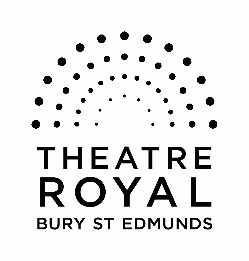 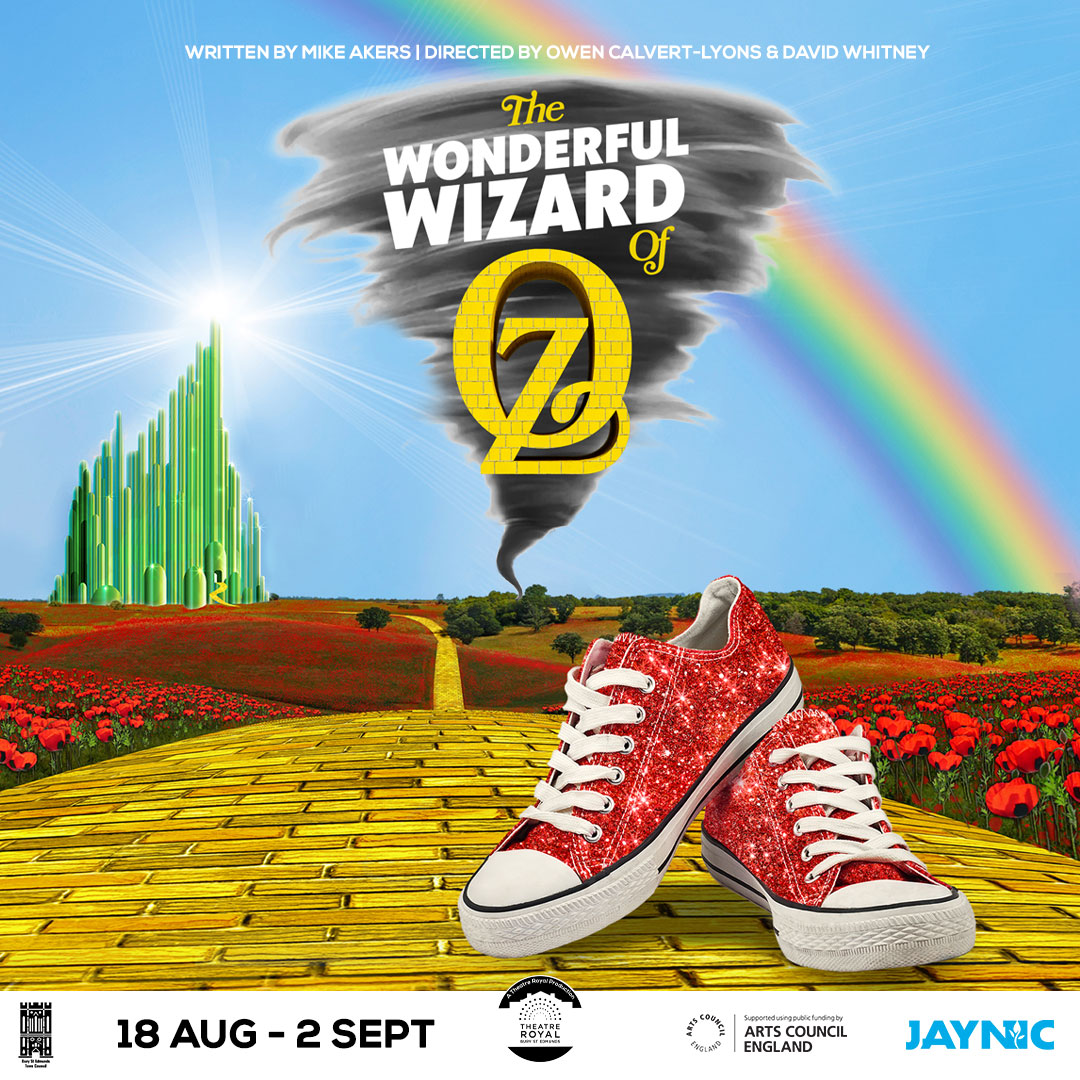 EASY READ AND VISUAL STORYThe Wonderful Wizard of OzAdapted by Mike AkersA Theatre Royal, Bury St Edmunds ProductionThis is a full synopsis of the show with matching photographs and details for anyone who may benefit from knowing the story and details ahead of time.Please note that this guide will contain spoilers.Content WarningThe show will contain loud bangs in the form of thunderclaps, some use of pyrotechnics’ and smoke jets. The scenes in which these happen will be clearly identified within this pack.We do have a small stock of ear-defenders available for those who would like to use them. There will also be moments of bright dazzling lights. Please also note:Throughout the show, several members of the cast will be playing more than one role. The roles of each of our company are labelled clearly next to their name within this pack. There will also be moments of voice over. The show is captioned. A captioning device will sit on the right-hand side of the stage as you look at it. This will display the spoken words of the actors.Trigger Warnings:DeathAnimal Cruelty Mentions of Illness Performance TimesThe show is expected to last around 2 hours and 10 minutes including the interval. Act One: 55 minutesAct Two: 49 minutesCast Professional CastDarcy Manning – DorothyRonan Quniou – TotoDaniel Walford – TinmanNicola Bryan – Aunt Em/ West WitchMichael Lambourne – Uncle Henry/OzCommunity CompanyAndi Dodds – Mum/ North WitchWendy Hamilton – GuardEloise Probitts – LionJasmine Briggs – Scarecrow and WeatherpersonYoung Company (Playing Munchkins, Flying Monkey’s and Courtiers)RainbowsPoppy WartonRowan KimberJaiya RaiKaylin HardySeth JacksonEmily ReevesTornadosHeidi LambourneJack RamplinCharlie NegusKhloe SheppardEden FrancisLiana LashleyProduction TeamDirectors – Owen Calvert Lyons and David WhitneyProducer – Zoe FoxDesigner – Morgan BrindComposer and Musical Director – David LewingtonChoreographer and Movement Director – Sundeep SainiLighting Designer – Dave ThwaitesSound Designer – Chris LastWardrobe Supervisor – Rebecca RawlinsonWardrobe Assistant – Corrine BeaumontPhotography – Neil Baxter PhotographyVideography – Dan Cole MediaSummer School Co-ordinator – Emma ThorpeCaptioner – Grace EvansRevolve Operator – Michael Ackland-LangLighting Operator – Kate ‘Sky’ SkylarASM – Shay McCourtProduction Manager – Andy StubbsDSM – Becky BrownCharactersThe show is set in Stowmarket in present England before moving to the land of Oz and the Emerald City. 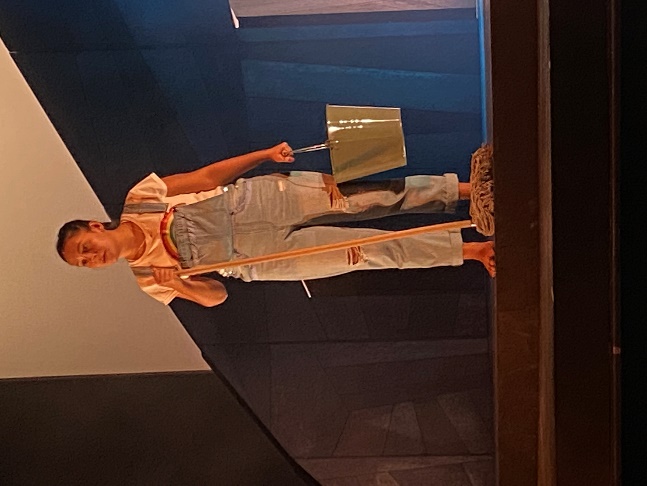 DorothyOur main character. A strong young woman who carries the weight of the world on her shoulders. All she wants is for her mum to get better and come home. She fights for what she wants and leads her friends on a great adventure.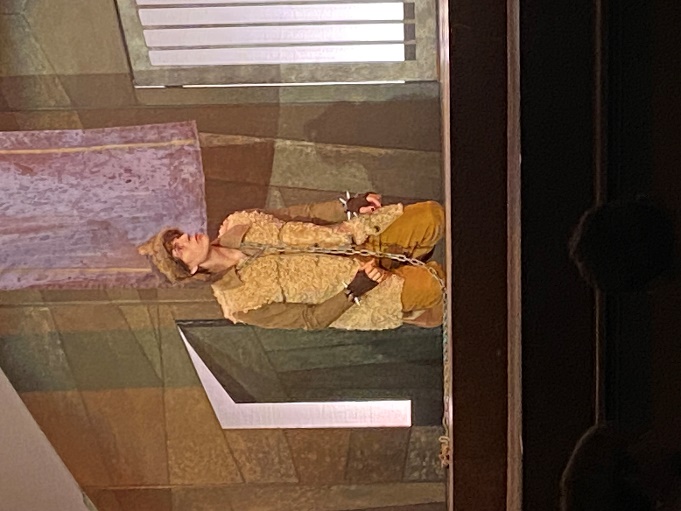 TotoDorothy’s beloved dog and our narrator. Speaks multiple languages. A fun, playful character with lots of personality.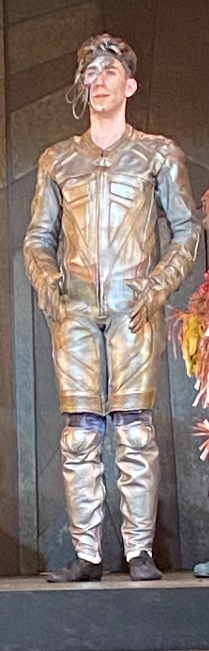 Tinman Desperate for a heart. A charming and thoughtful character who loves to dance. 	Scarecrow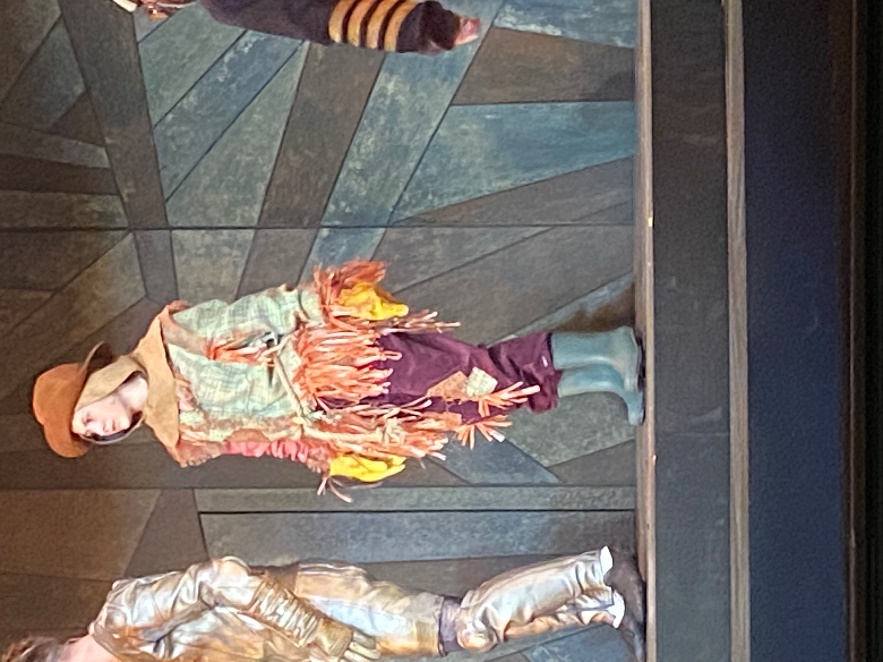 At only one day old, the Scarecrow is a little ditzy. The farmer made them “with an empty head” and so Scarecrow thinks they need to find some brains in order to be a good Scarecrow. Through Scarecrow’s innocence, they are a funny, inquisitive character unsure of who and what things are around them.LionAt the start of the play, the Lion is shy and fearful, described by others as cowardly. They have started to doubt themselves, often brought to tears in Act 1. But they have a big heart and, through wanting the best for their friends, finds their courage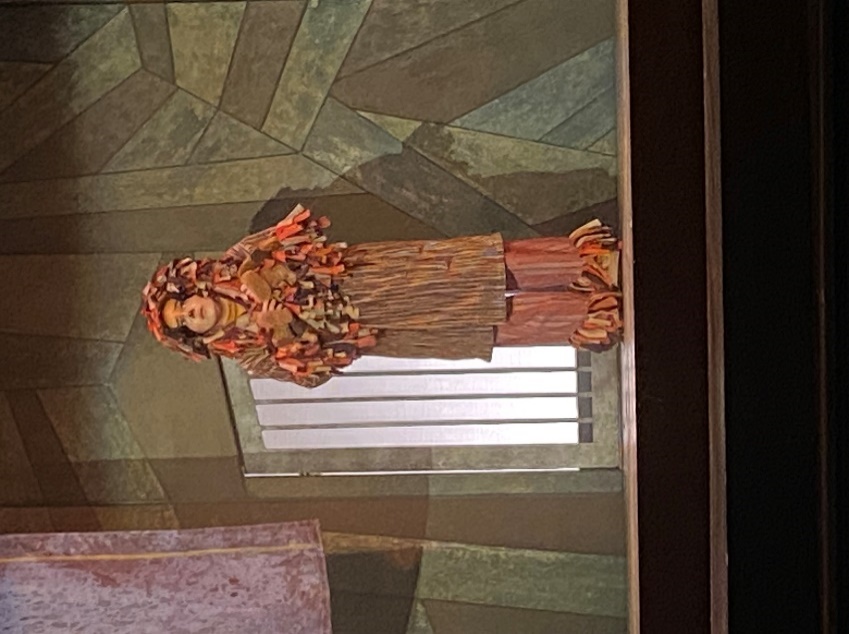             Wicked Witch of the WestThe Wicked Witch is an arch villain. She is fabulously evil and a                         formidable character.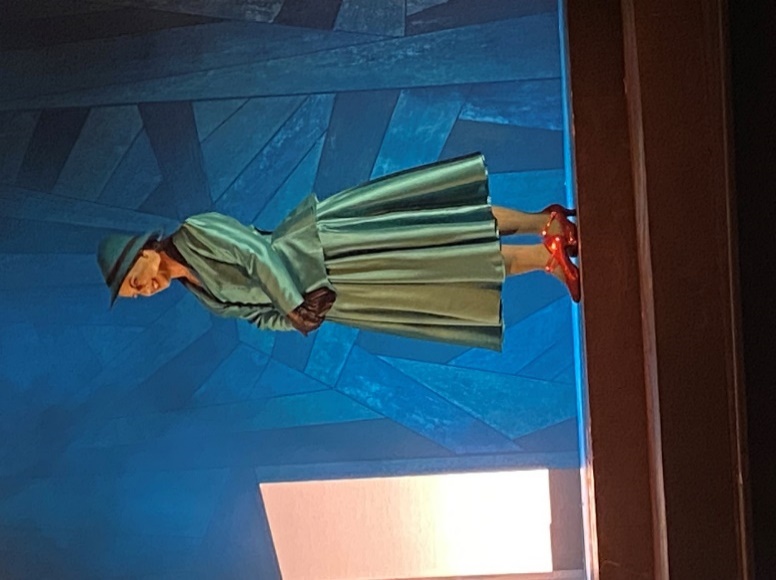 Aunt Em – Due to Dorothy’s mum (Em’s sister) being unwell, Aunt Em is taking care of her niece. She feels ill-prepared for looking after a child and takes an authoritarian approach.Uncle Henry - Uncle Henry is calm and loving, but struggles to make his voice heard and will always take his wife’s side in an argumentWizard of Oz - Oz is a great and powerful wizard. Mum - Dorothy’s mother. A warm, kind character who loves Dorothy dearly. There is a slightly mystical side to this role as there is an ambiguity around whether she has, or hasn’t been to Oz.When we first meet mum, she is being seen at the hospital. We learn here that is ill.North Witch - Sister of the Wicked Witch of the West. An eccentric, friendly character who introduces Dorothy to Oz and gives a flavour of this upside-down new worldOther Characters include:MedicWeatherpersonNewsreaderThe GuardFlying MonkeysCourtiersMunchkinsMusical NumbersThere is no place like homeIntroducing OzTeam up TotoEmerald City Perfect Finale Set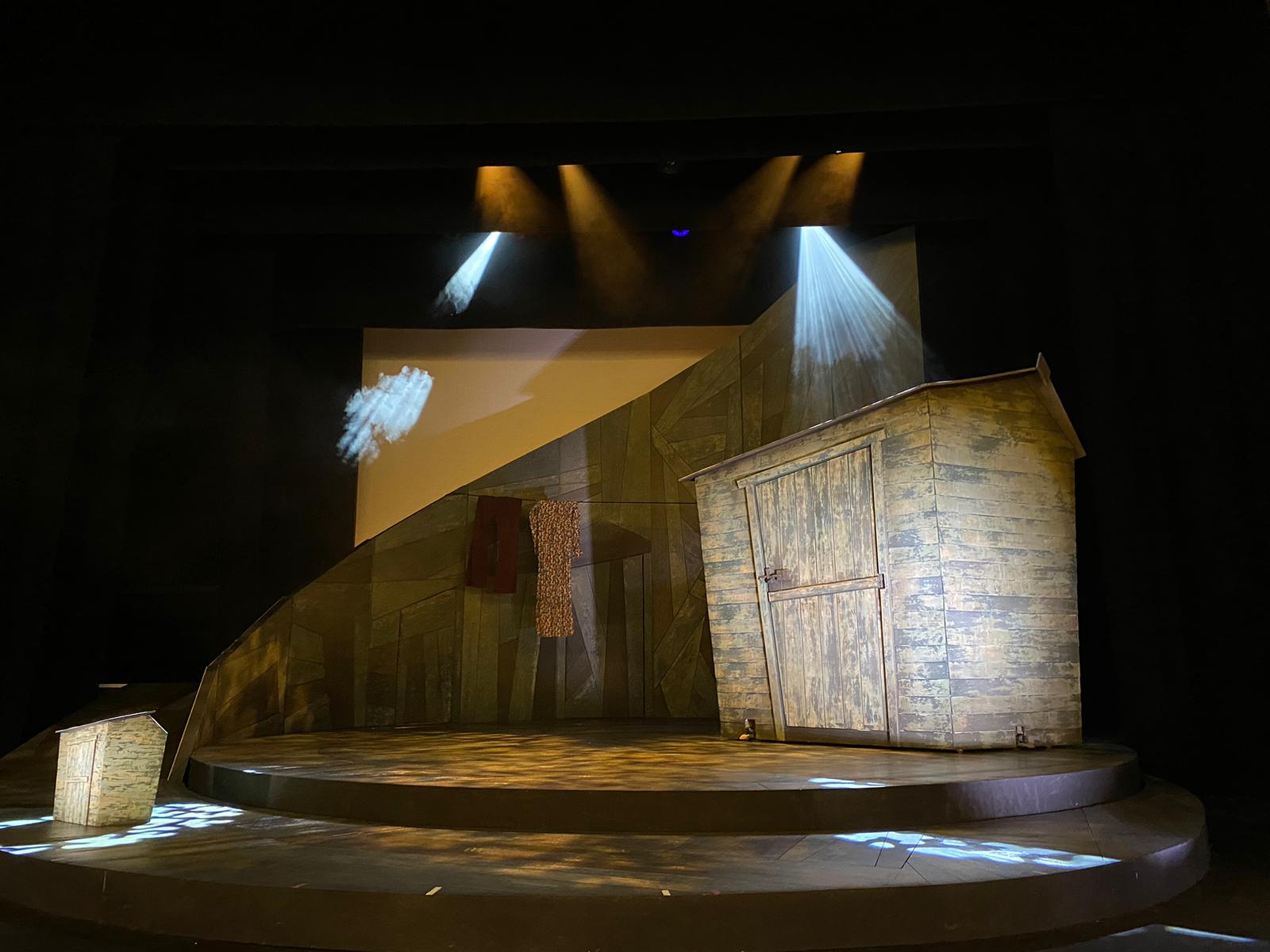 Key: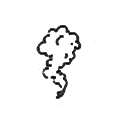 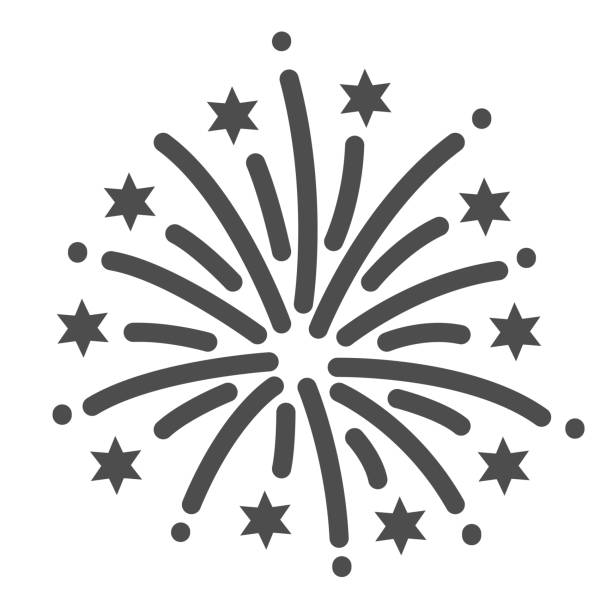 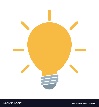 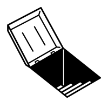 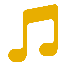 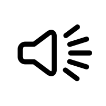 Act OneScene One - Toto introduces Dorothy to the audience.Scene Two – Dorothy and Toto arrive at Aunt Em and Uncle Henry’s house.Scene Three - Toto introduces himself to the audience.  Scene three into four – Loud clocks and chimesScene Four - Dorothy is talking to the medic about her mum. This scene is set in a hospital. Scene Five - Aunt Em and Uncle Henry discuss Dorothy living in the shed with Toto.Scene Six – A flashback scene where Mum gifts Toto to Dorothy.Scene Seven -Dorothy transforms the shed into a home. Aunt Em suggests Dorothy sleeps in the house without Toto. Dorothy declines. Song: There is no place like homeScene Eight - A cyclone hits the garden shed.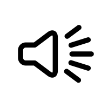 During the Cyclone – loud wind and crashing shed soundsScene Nine - Dorothy and Toto land in Oz. They are greeted by the munchkins who celebrate her for killing the Witch of the East. The North Witch shows Dorothy around.Song: Introducing OzDeep rumble/ boom when North West mentions the Wizard of OzYellow Brick Road danceLion roar throughout Scene Ten - The Tinman, Scarecrow, Lion, Toto and Dorothy arrive at the gates of city of Emeralds. This scene is a flashback.	Emerald City doorbell and gates opening	 Clocks and chimes throughout transitionScene Eleven – Dorothy and Toto meet the scarecrow.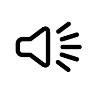 		Yellow Brick Road danceScene Twelve – Dorothy, Toto and the Scarecrow meet the Tinman.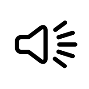 		Tinman Dance Scene Thirteen - Dorothy, Toto, Scarecrow, and Tinman meet the Lion.Lion appears from a trap doorSong: Team Up TotoScene Fourteen - The gang arrive at the gates of the Emerald City.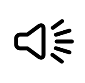 		 Scream	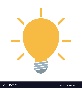   Bright red light – “As I mentioned, it was a long and severely testing journey to the Emerald city” - TotoBright dazzling lights before the interval Emerald City doorbell and gates soundsInterval musicAct TwoScene Fifteen - Dorothy enters the palace of Oz. She speaks to the courtiers before being presented to the Wizard of Oz.Song: Emerald City Guard knocks on the throne doorWizard’s VoiceScene Sixteen - Dorothy and Oz talk in the throne room.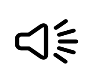 Wizard’s VoiceBooms on “How Dare you” – Wizard of Oz(Previous line: I want to find my way home. Please can you show me the way? – Dorothy)Scene Seventeen - Dorothy and the gang decide to find the Wicked Witch of the West.Scene Eighteen - Dorothy and the gang start off on their journey. Dorothy believes she sees the medic and heads towards them. The rest of the gang are attacked by flying monkeys.Monkey attack musicScene Nineteen - Dorothy and the West Witch talk.Thunderclap on Wicked Witch of the West entrance Scene Twenty - The West Witch forces Dorothy to clean the room they are in. Dorothy goes outside and finds Toto and Lion chained. Dorothy releases Lion and he goes to save the Tinman and Scarecrow who are still in the desert.Song: Perfect Thunderclap at the end of the songTwinkle sound when Dorothy passes the kiss to Lion on forehead “Zizzy Zazzy Zozzy Zeek, every language you can speak – West Witch”. Previous line: “Why is Dorothy singing such a jolly song? Why is she happy? I command you to tell me!” – Wicked Witch of the WestFour spells cast on Toto by the Witched Witch of the WestScene Twenty – One - Scarecrow, Lion, and Tinman fight the flying monkeys through dance. The Tinman wins. Dorothy throws water over the Wicked Witch of the West causing her to melt. The gang decide to go back to see the Wizard to tell him the news. The gang realise that Toto can speak English. Dance battle Wicked Witch of the Witch meltsSmoke jets when the Wicked Witch meltsShort section of the Yellow Brick Road musicBright dazzling lights facing towards audienceScene Twenty – Two - Dorothy and the gang arrive back in the city of Emeralds to talk to the Wizard. They learn he isn’t who he says he is. Dorothy makes her way home with Toto.Wizard’s  voice     Lion roars at the wizardScene Twenty- Three - Dorothy goes to the hospital to collect her mum.Song: Finale and Curtain Call